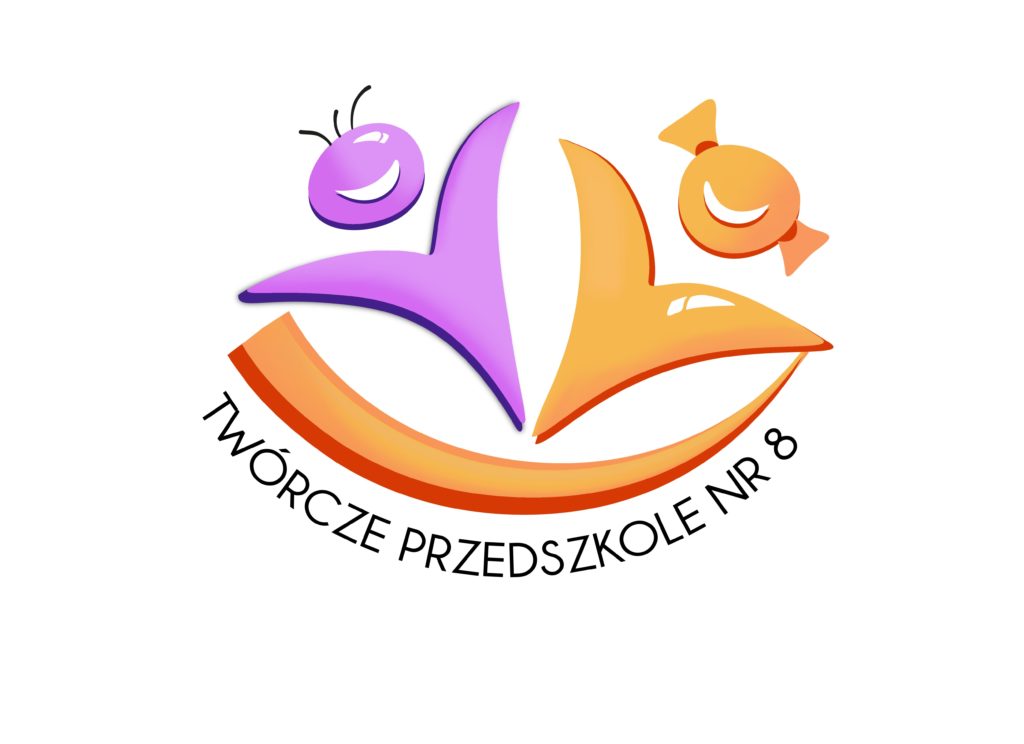 Aktualizacja procedur organizacji pracy Przedszkola nr 8 w Elblągu  obowiązująca   od 1 września 2020 r.
i postępowania prewencyjnego pracowników 
oraz rodziców/opiekunów prawnych 
w czasie zagrożenia epidemicznego
zgodna z wytycznymi przeciwepidemicznymi
 Głównego Inspektora Sanitarnego z 25 sierpnia 2020 r.  dla przedszkoli, oddziałów przedszkolnych w szkole podstawowej  i innych form wychowania przedszkolnego oraz instytucji opieki nad dziećmi w wieku do lat 3 – IV aktualizacjawydane na podstawie art. 8a ust. 5 pkt 2 ustawy z dnia 14 marca 1985 r.                        o Państwowej Inspekcji Sanitarnej (Dz. U. z 2019 r. poz. 59, oraz z 2020 r.                 poz. 322, 374, 567 i 1337)CelCelem procedury jest określenie zasad organizacji pracy przedszkola w związku                             z zagrożeniem zakażenia wirusem SARS-CoV-2 i określenie działań prewencyjnych mających na celu uniknięcie rozprzestrzeniania się wirusa.Zakres proceduryProcedurę należy stosować w Przedszkolu nr 8 w Elblągu.
Osoby odpowiedzialne za wdrożenie proceduryDyrektor Przedszkola nr 8 w Elblągu.	Postanowienia ogólneProcedurę należy stosować  w Przedszkolu nr 8 w Elblągu.Do przedszkola może przychodzić tylko:dziecko/pracownik zdrowy, bez objawów wskazujących na infekcję dróg oddechowych,dziecko/pracownik, którego domownicy nie przebywają na kwarantannie,dziecko/pracownik, którego domownicy nie przebywają na kwarantannie        lub w izolacji w warunkach domowych.Dziecko może być przyprowadzane do przedszkola i z niej odbierane przez opiekunów bez objawów chorobowych wskazujących na infekcję dróg oddechowych.Przez objawy o których mowa w pkt. 2a) i pkt. 3) rozumie się: 
           - podwyższoną temperaturę ciała,- ból głowy i mięśni, - ból gardła,       - kaszel,- duszności i problemy  z oddychaniem,
- uczucie wyczerpania,       - brak apetytu.Należy ograniczyć na terenie Przedszkola nr 8 w Elblągu przebywanie osób                         z zewnątrz, a jeśli ich obecność jest niezbędna zobowiązać do stosowania środków ochronnych (osłona nosa i ust, rękawiczki jednorazowe lub dezynfekcja rąk).Przebywanie osób z zewnątrz na terenie Przedszkola nr 8 w Elblągu możliwe           jest tylko w wyznaczonych przez dyrektora miejscach.Obowiązuje całkowity zakaz przebywania na terenie przedszkola osób z zewnątrz                     z objawami wskazującymi na infekcję dróg oddechowych, o których mowa w pkt. 4).8.	Dopuszczalne jest wchodzenie do przestrzeni wspólnej opiekunów odprowadzających dzieci z zachowaniem zasady 1 opiekun na dziecko przy zachowaniu dystansu społecznego od kolejnego opiekuna i pracownika przedszkola min, 1,5 m.9.  Rodzice mogą wchodzić z dziećmi do przestrzeni wspólnej przedszkola,                                    z zachowaniem zasady - 1 rodzic z dzieckiem/dziećmi lub w odstępie od kolejnego rodzica z dzieckiem/dziećmi 1,5 m, przy czym należy rygorystycznie przestrzegać wszelkich środków ostrożności (min. osłona ust i nosa, rękawiczki jednorazowe                  lub dezynfekcja rąk).10. Wychowawcy grupy ustalają sposoby szybkiej komunikacji telefonicznej z opiekunami dziecka.                   11. W przypadku pracowników powyżej 60 roku życia lub z istotnymi problemami zdrowotnymi, które zaliczają osobę do grupy podwyższonego ryzyka, w miarę możliwości, należy stosować rozwiązania minimalizujące ryzyko zakażenia. Pracownikom administracji z tej grupy ryzyka można polecić pracę zdalną. Natomiast należy śledzić zmiany prawne dotyczące tych możliwości w odniesieniu do nauczycieli.Organizacja opieki w placówce:
Zapewnia się taką organizację pracy placówki, która ograniczy gromadzenie się poszczególnych grup dzieci na terenie przedszkola oraz uniemożliwi częstą zmianę pomieszczeń, w których odbywają się zajęcia.      2. W miarę możliwości grupa dzieci wraz z przyporządkowanym opiekunem powinna 	przebywać w wyznaczonej i stałej sali.      3.	Powierzchnia każdego pomieszczenia przeznaczonego na zbiorowy pobyt* od 3 do 5 	dzieci, w miarę możliwości, powinna wynosić co najmniej 15 m2; w przypadku liczby        	dzieci większej niż 5 powierzchnia pomieszczenia przeznaczonego na zbiorowy pobyt 	dzieci ulega zwiększeniu na każde kolejne dziecko o co najmniej 2 m2, jednakże 	powierzchnia przypadająca na jedno dziecko nie może być mniejsza niż 1,5 m2.* Do przestrzeni tej nie wlicza się pomieszczenia/ń kuchni, zbiorowego żywienia, pomocniczych (ciągów komunikacji wewnętrznej, pomieszczeń porządkowych, magazynowych, higienicznosanitarnych – np. łazienek, ustępów). Nie należy sumować powierzchni sal dla dzieci i przeliczać łącznej jej powierzchni na limit miejsc. Powierzchnię każdej sali wylicza się z uwzględnieniem mebli oraz innych sprzętów w niej się znajdujących.4. W sali, w której przebywa grupa należy usunąć przedmioty i sprzęty, których nie można   skutecznie uprać lub dezynfekować (np. pluszowe zabawki). Jeżeli do zajęć wykorzystywane są przybory sportowe (piłki, skakanki, obręcze itp.) należy je dokładnie myć, czyścić lub dezynfekować.5. Dopuszcza się możliwość zmiany czasu prowadzenia zajęć edukacyjnych.6. Sale oraz części wspólne należy wietrzyć co najmniej raz na godzinę.7. Unika się organizowania większych skupisk dzieci w jednym pomieszczeniu,                  	w tym 	ustala się bezpieczną zasadę korzystania przez grupę z szatni.8. Jeżeli jest taka możliwość, w szatni wykorzystuje się co drugi boks.9. Dzieci posiada własne podręczniki, które w czasie zajęć mogą znajdować się na stoliku lub w szafce.10. Dziecko nie powinno zabierać ze sobą do placówki i z placówki niepotrzebnych przedmiotów lub zabawek.11. W miarę możliwości organizacyjnych należy zapewnić taką organizację pracy, która uniemożliwi stykanie się ze sobą poszczególnych grup dzieci (np. różne godziny przyjmowania grup do placówki, różne godziny zabawy na dworze).12. Opiekunowie powinni zachowywać dystans społeczny między sobą, w każdej przestrzeni podmiotu, wynoszący min. 1,5 m.13. Personel kuchenny nie powinien kontaktować się z dziećmi oraz personelem 	opiekującym się dziećmi.14. W przypadku odbywania przez dziecko okresu adaptacyjnego w placówce rodzic / opiekun za zgodą dyrektora placówki może przebywać na terenie placówki z zachowaniem wszelkich środków ostrożności (min. osłona ust i nosa, rękawiczki jednorazowe lub dezynfekcja rąk, tylko osoba zdrowa, w której domu nie przebywa osoba na kwarantannie lub izolacji w warunkach domowych). Należy ograniczyć dzienną liczbę rodziców / opiekunów dzieci odbywających okres adaptacyjny w placówce do niezbędnego minimum, umożliwiając osobom zachowanie dystansu 	społecznego co najmniej 1,5 m.15. Jeżeli w domu przebywa osoba na kwarantannie lub izolacji w warunkach domowych nie wolno przyprowadzać dziecka do podmiotu.16. Należy zapewnić sposoby szybkiej komunikacji z rodzicami/opiekunami dziecka.17. Temperaturę mierzy się  termometrem bezdotykowym (każda z grup posiada 1 termometr) - dezynfekcja po użyciu w danej grupie. 18. Należy uzyskać zgodę rodziców/opiekunów na pomiar temperatury ciała dziecka.19. Jeśli dziecko  przejawia niepokojące objawy choroby należy odizolować je w odrębnym pomieszczeniu – „Kraina Twórczości” (izolatka) z zapewnieniem minimum 2 m odległości od innych osób i niezwłocznie powiadomić rodziców/opiekunów w celu pilnego odebrania dziecka z przedszkola.Zasady korzystania z przedszkolnego placu zabaw 
1. Zaleca się korzystanie przez dzieci z pobytu na świeżym powietrzu, przy zachowaniu   wymaganej odległości od osób trzecich -  na terenie ogrodu przedszkolnego.2. Jeżeli pozwalają na to warunki atmosferyczne zaleca się korzystanie przez dzieci                      z przedszkolnego placu zabaw oraz pobyt na świeżym powietrzu na terenie przedszkola, przy zachowaniu dystansu między nimi (na dużym placu mogą przebywać jednocześnie dwie grupy zachowujące względem siebie odpowiedni dystans).3.	Po powrocie ze świeżego powietrza dzieci muszą dokładnie umyć ręce.4.	Nie organizuje się wyjść poza teren przedszkola, np. spacerów czy wycieczek.5.	Podczas zajęć można korzystać tylko z takich pomocy, sprzętów, które można dezynfekować, umyć.6.	Wykorzystywane do zajęć i zabaw przybory sportowe, zabawki np. piłki, skakanki, obręcze, klocki powinny być systematycznie dezynfekowane lub myte.7.	Zabrania się korzystania z placu zabaw przez osoby trzecie.Higiena, czyszczenie i dezynfekcja pomieszczeń i powierzchni1. Przed wejściem do budynku obowiązuje skorzystanie z płynu dezynfekującego do rąk. Informacja o takim obowiązku wraz z instrukcją zamieszczona jest przy wejściu. 2. Należy dopilnować, aby rodzice/opiekunowie dezynfekowali dłonie przy wejściu lub zakładali rękawiczki.3. Należy regularnie myć ręce wodą z mydłem oraz dopilnować, aby robiły to dzieci szczególnie po przyjściu do przedszkola, przed jedzeniem i po powrocie ze świeżego powietrza, po skorzystaniu z toalety.4. Na terenie placówki przeprowadzany jest monitoring codziennych prac porządkowych, ze szczególnym uwzględnieniem utrzymywania w czystości ciągów komunikacyjnych, dezynfekcji powierzchni dotykowych - poręczy, klamek i powierzchni płaskich, w tym blatów w salach i w pomieszczeniach spożywania posiłków, klawiatury, włączników.5. Przeprowadzając dezynfekcję należy ściśle przestrzegać zaleceń producenta znajdujących się na opakowaniu środka do dezynfekcji. Ważne jest ścisłe przestrzeganie czasu niezbędnego do wywietrzenia dezynfekowanych pomieszczeń, 	przedmiotów, tak aby dzieci nie były narażone na wdychanie oparów środków służących do dezynfekcji.6. Personel opiekujący się dziećmi i pozostali pracownicy w razie konieczności powinni być zaopatrzeni w indywidualne środki ochrony osobistej – jednorazowe rękawiczki, maseczki na usta i nos, a także fartuchy z długim rękawem (do użycia np. do przeprowadzania zabiegów higienicznych u dziecka - adekwatnie do aktualnej sytuacji).7. Zaleca się wywieszenie w pomieszczeniach sanitarnohigienicznych plakatów z zasadami prawidłowego mycia rąk, a przy dozownikach z płynem do dezynfekcji rąk – 	instrukcje.8. Należy zapewnić bieżącą dezynfekcję toalet.9. Przy wejściu do przedszkola należy umieścić numery telefonów do właściwej stacji sanitarno-epidemiologicznej, oddziału zakaźnego szpitala i służb medycznych.10. W pomieszczeniach sanitarno-higienicznych należy wywiesić plakaty z zasadami prawidłowego mycia rąk a przy dozownikach z płynem do dezynfekcji rąk.11. W przypadku korzystania przez pracowników placówki z rękawic jednorazowych, maseczek jednorazowych należy zapewnić pojemnik lub miejsce do ich wyrzucania zgodnie z wytycznymi GIS: https://gis.gov.pl/zdrowie/koronawirus-zdrowie/informacje-i-zalecenia-pl/wytyczne-ws-postepowania-z-odpadami-w-czasie-wystepowania-zakazen-koronawirusem-sars-cov-2/12. Z sali, w której przebywają dzieci, usuwa się przedmioty i sprzęty, których nie można skutecznie umyć, uprać lub zdezynfekować. Przybory do ćwiczeń (piłki, skakanki, obręcze itp.) wykorzystywane podczas zajęć należy dokładnie czyścić lub dezynfekować.GastronomiaKorzystanie z dystrybutorów wody przez dzieci odbywa się pod nadzorem opiekuna.Wprowadzić należy zasady szczególnej ostrożności dotyczące zabezpieczenia pracowników kuchni, w miarę możliwości odległość stanowisk pracy (1,5m), a jeśli to niemożliwe – środki ochrony osobistej, płyny dezynfekujące do czyszczenia powierzchni i sprzętów.Szczególną uwagę należy zwrócić na utrzymanie wysokiej higieny, mycia i dezynfekcji stanowisk pracy, opakowań produktów, sprzętu kuchennego, naczyń stołowych oraz sztućców. Wielorazowe naczynia i sztućce należy myć w zmywarce z dodatkiem detergentu, 
w temperaturze min. 60°C lub je wyparzać.Dania powinny być wydawane przez osobę do tego wyznaczoną.Przyprowadzanie i odbierania dziecka z oddziału przedszkolnegoDo przedszkola może uczęszczać wyłącznie zdrowy wychowanek, bez objawów chorobowych sugerujących chorobę zakaźną. W przypadku wątpliwości możliwe jest dokonanie pomiaru temperatury przy pomocy termometru bezdotykowego (w celu dokonania pomiaru temperatury ciała ucznia należy uzyskać zgodę rodziców lub opiekunów, jednak w przypadku niewyrażenia takiej zgody placówka zastrzega sobie możliwość nieprzyjęcia ucznia na zajęcia).W przypadku, gdy istnieje podejrzenie, że dziecko nie jest zdrowy, nauczyciel informuje dyrektora, który podejmuje ostateczną decyzję w sprawie przyjęcia ucznia na zajęcia w danym dniu.Dziecko do placówki mogą przyprowadzać i odbierać tylko osoby zdrowe.Do przedszkola dzieci przychodzą (są przyprowadzani) o wyznaczonych godzinach.Po wejściu do placówki osoba przyprowadzająca bądź odbierająca powinna zachować wszelkie środki ostrożności, zdezynfekować ręce, posiadać osłonę ust i nosa.Wejście do placówki dla dzieci odbywa się tylko głównym wejściem z zachowaniem dystansu społecznego. Każdy wychowanek wchodząc do budynku dezynfekuje ręce.Rodzice przyprowadzający i odbierający dzieci z przedszkola mogą przebywać tylko 
i wyłącznie w części wspólnej (przedsionek wejścia głównego, szatnia, korytarz), zachowując dystans społeczny w odniesieniu do pracowników oraz innych dzieci i ich rodziców wynoszący min. 2 metry.W przypadku odbywania przez dziecko okresu adaptacyjnego rodzic/opiekun za zgodą dyrektora szkoły, przy zachowaniu dystansu społecznego co najmniej 2m, może przebywać na terenie placówki z zachowaniem wszelkich środków ostrożności (osłona ust i nosa, rękawiczki jednorazowe lub dezynfekcja rąk, tylko osoba zdrowa, w której domu nie przebywa osoba na kwarantannie lub w izolacji w warunkach domowych). Należy jednak ograniczać dzienną liczbę rodziców/opiekunów do niezbędnego minimum. Rodziców zobowiązuje się o przekazanie powyższych zasad wszystkim osobom, które będą przyprowadzać dziecko oraz osobom upoważnionym do odbioru dziecka 
z przedszkola. Postępowanie w przypadku podejrzenia zakażenia u dziecka/wychowankaJeżeli dziecko przejawia niepokojące objawy choroby należy odizolować je w odrębnym pomieszczeniu lub wyznaczonym miejscu z zapewnieniem min. 2 m odległości.Dziecko znajduje się pod opieką pracownika placówki wyznaczonego przez dyrektora placówki.Dziecku należy zmierzyć temperaturę ciała: jeżeli pomiar termometrem bezdotykowym wynosi 38°C lub wyżej – należy (powiadomić rodziców w celu ustalenia sposobu odebrania dziecka z placówki) i przypomnieć o obowiązku skorzystania z teleporady medycznej, jeżeli pomiar termometrem innym niż bezdotykowy wynosi pomiędzy 37,2°C-37,9°C – należy powiadomić rodziców i ustalić ewentualną konieczność sposobu odebrania z placówki.Rodzic zostaje niezwłocznie poinformowany telefonicznie o wystąpieniu u dziecka niepokojących objawów i jest zobowiązany do pilnego odebrania dziecka.Rodzic po odebraniu z placówki dziecka z objawami chorobowymi, ma obowiązek poinformowania dyrektora o wyniku badania ucznia przez lekarza.Dyrektor placówki informuje organ prowadzący o podejrzeniu zakażenia dziecka.Rodzice dzieci z grupy ucznia, u którego podejrzewa się zakażenie telefonicznie informowani są o zaistniałej sytuacji.Obszar, w którym poruszał się i przebywało dziecko należy bezzwłocznie poddać gruntownemu sprzątaniu.Dyrektor informuje Państwowego Powiatowego Inspektora Sanitarnego i organ prowadzący o zaistniałej sytuacji.Dyrektor placówki zobowiązany jest do stosowania się do zaleceń Państwowego Powiatowego Inspektora Sanitarnego przy ustalaniu, czy należy wdrożyć dodatkowe procedury biorąc pod uwagę zaistniały przypadek.Jeśli zalecenia sanepidu przekazane są za pomocą środków komunikacji elektronicznej lub za pomocą innych środków łączności należy sporządzić notatkę lub protokół.Postępowanie w przypadku podejrzenia zakażenia u personelu przedszkola1. Do pracy w podmiocie mogą przychodzić jedynie osoby, bez objawów chorobowych sugerujących infekcję dróg oddechowych oraz gdy domownicy nie przebywają na kwarantannie lub w izolacji w warunkach domowych lub w izolacji.2. W miarę możliwości nie należy angażować w zajęcia opiekuńcze pracowników                       i personelu powyżej 60. roku życia lub z istotnymi problemami zdrowotnymi.3. Pracownik, który w czasie pracy zauważył u siebie objawy chorobowe typu: gorączka, uporczywy kaszel, złe samopoczucie, trudności w oddychaniu, bóle głowy, bóle mięśni niezwłocznie informuje o tym dyrektora placówki, który podejmuje następujące działania:kieruje pracownika, do wyznaczonego odizolowanego pomieszczenia (unikając kontaktu z innymi osobami),zachowując bezpieczną odległość, przeprowadza wywiad z pracownikiem                i zaleca kontakt z lekarzem celem weryfikacji stanu zdrowia,do czasu ustalenia stanu zdrowia dyrektor odsuwa pracownika od pracy,o wynikach badania, przeprowadzonego przez lekarza, pracownik niezwłocznie informuje dyrektora placówki.4. Pracownicy/obsługa przedszkola została poinstruowana, że w przypadku wystąpienia niepokojących objawów nie powinni przychodzić do pracy, powinni pozostać w domu i skontaktować się telefonicznie z lekarzem podstawowej opieki zdrowotnej, aby uzyskać teleporadę medyczną, a w razie pogarszania się stanu zdrowia zadzwonić pod nr 999 lub 112 i poinformować, że mogą być zakażeni koronawirusem.5. Zaleca się pracownikom przedszkola bieżące śledzenie informacji Głównego Inspektora Sanitarnego i Ministra Zdrowia, dostępnych na stronach:https://www.gov.pl/web/gis lub https://www.gov.pl/web/koronawirus/ a także obowiązujących przepisów prawa.6. Obszar, w którym poruszał się i przebywał pracownik, należy poddać gruntownemu sprzątaniu oraz zdezynfekować powierzchnie dotykowe (klamki, poręcze, uchwyty itp.).7. Każdy pracownik powinien poddać się pomiarowi temperatury ciała w razie uzasadnionej potrzeby.8. Dyrektor informuje Państwowego Powiatowego Inspektora Sanitarnego i organ prowadzący o zaistniałej sytuacji.9. Dyrektor placówki zobowiązany jest do stosowania się do zaleceń Państwowego Powiatowego Inspektora Sanitarnego przy ustalaniu, czy należy wdrożyć dodatkowe procedury biorąc pod uwagę zaistniały przypadek.10. Jeśli zalecenia sanepidu przekazane są za pomocą środków komunikacji elektronicznej lub za pomocą innych środków łączności, należy sporządzić notatkę lub protokół.11. W przypadku potwierdzonego zakażenia SARS-CoV-2 na terenie podmiotu należy stosować się do zaleceń państwowego powiatowego inspektora sanitarnego*.* Rekomenduje się ustalenie listy osób przebywających w tym samym czasie w części/częściach podmiotu, w których przebywała osoba podejrzana o zakażenie i zalecenie stosowania się do wytycznych Głównego Inspektora Sanitarnego dostępnych na stronie https://www.gov.pl/web/koronawirus/ oraz https://www.gov.pl/web/gis odnoszących się do osób, które miały kontakt z zakażonym.Postępowanie w przypadku kontaktu z osobą podejrzaną o zakażenieDefinicja KONTAKTU obejmuje:a) każdego pracownika placówki/rodzica/opiekuna prawnego ucznia pozostającego w bezpośrednim kontakcie z osobą chorą lub w kontakcie w odległości mniej niż 2 metry przez ponad 15 minut,b) rozmowę z osoba zakażoną twarzą w twarz przez dłuższy czas,c) każda osobę mieszkającą w tym samym gospodarstwie domowym, co osoba choraOsób z kontaktu NIE uważa się za zakażone, jednak prewencyjnie zaleca się:pozostanie w domu przez 14 dni od ostatniego kontaktu z osobą chorą i prowadzenie samoobserwacji - codzienny pomiar temperatury i świadome zwracanie uwagi na swój stan zdrowia,poddanie się monitoringowi pracownika stacji sanitarno-epidemiologicznej 
w szczególności udostępnienie numeru telefonu w celu umożliwienia codziennego kontaktu i przeprowadzenia wywiadu odnośnie stanu zdrowia,jeżeli w ciągu 14 dni samoobserwacji zauważone zostaną objawy (gorączka, kaszel, duszność, problemy z oddychaniem) - należy bezzwłocznie, telefonicznie powiadomić stację sanitarno-epidemiologiczną lub zgłosić się bezpośrednio do oddziału zakaźnego lub oddziału obserwacyjno-zakaźnego, gdzie określony zostanie dalszy tryb postępowania medycznego.Pozostali pracownicy placówki nie są zobowiązani do podejmowania szczególnych środków ostrożności. Jeśli wystąpią niepokojące objawy, poddani zostaną kwalifikacji w zależności od rodzaju tych objawów przez służby sanitarne.Potwierdzenie zakażenia SARS-CoV-2 na terenie placówkiDyrektor informuje Państwowego Powiatowego Inspektora Sanitarnego o zaistniałej sytuacji i w porozumieniu z organem prowadzącym, po uzyskaniu pozytywnej opinii sanepidu, podejmuje stosowną decyzję o zamknięciu przedszkola.Dyrektor placówki o potwierdzeniu zakażenia u pracownika/dziecka informuje organ prowadzący i kuratora oświaty zgodnie ze schematem procesu komunikowania się w sytuacjach kryzysowych dotyczących jednostek systemu oświaty.W przypadku potwierdzenia zakażenia SARS-CoV-2 dyrektor placówki zobowiązany jest do stosowania się do zaleceń Państwowego Powiatowego Inspektora Sanitarnego przy ustalaniu, czy należy wdrożyć dodatkowe procedury biorąc pod uwagę zaistniały przypadek.Jeśli zalecenia sanepidu przekazane są za pomocą środków komunikacji elektronicznej lub za pomocą innych środków łączności należy sporządzić notatkę lub protokół.Rekomenduje się ustalenie listy osób przebywających w tym samym czasie w części pomieszczenia lub jego całości, w którym przebywała osoba.Postanowienia końcoweW przypadku zaobserwowania niepokojących objawów bezzwłocznie należy powiadomić telefonicznie Powiatową Stację Sanitarno-Epidemiologiczną w Elblągu kontakt:666 191 965
736 365 614
666 191 783Oddział zakaźny szpitala i służb medycznych oraz organów, z którymi trzeba się kontaktować w przypadku stwierdzenia objawów chorobowych – COVID 19, kontakt:
55 230 42 12Zastrzega się zmianę procedury w przypadku objęcia terenu, na którym znajduje się przedszkole strefą żółtą lub czerwoną, a także zmiany wytycznych przez Ministra Edukacji Narodowej, Głównego Inspektora Sanitarnego.